A 5yo child develops conjunctivitis, and then goes on to develop a tender widespread rash. After three days, the child and mother present to the ED with the following rash: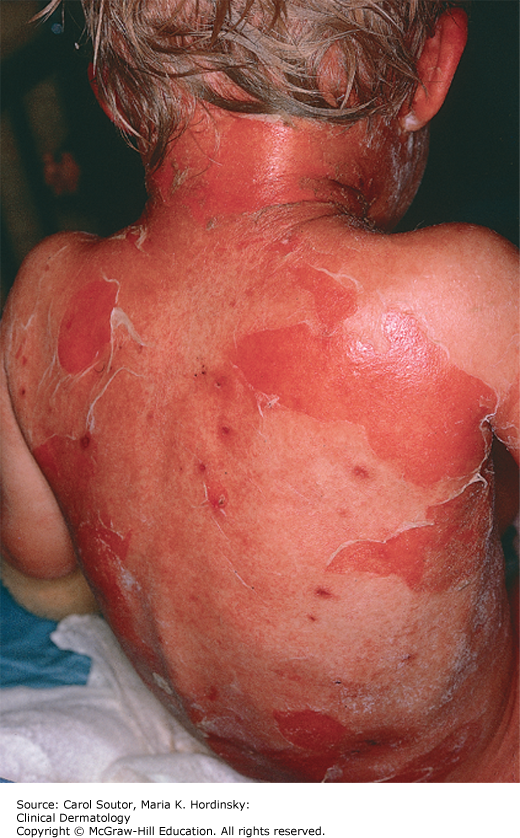 Describe the rash (1 mark):__________________________________________________________________List five causes for this rash (5 marks):______________________________________________________________________________________________________________________________________________________________________________________________________Outline your management for the most likely diagnosis (4 marks):____________________________________________________________________________________________________________________________________________________________________________________________________________________________________________________________________________________________________________Your resident wonders if this could be toxic shock syndrome. Outline seven clinical signs seen in toxic shock syndrome (7 marks):_______________________________________________________________________________________________________________________________________________________________________________________________________________________________________________________________________________________________________________________________________________________________________________________